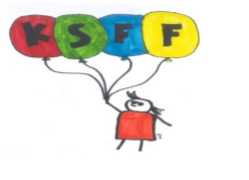 Protokoll KSFF ́s månadsmöte den 16 dec 2021, kl.19:00 Plats: Digitalt i Google meetNärvarande: Melina Bentley, Lasse Ingeson, Marcus Eriksson, Anna Nilsson Fyhr, Lenita LingemarkMelina hälsade alla välkomna och förklarade mötet öppnatVal av mötesordförande Melina Bentley valdes till mötesordförandeVal av mötessekreterare Lasse Ingeson valdes till mötessekreterareFastställande av dagordningFöreslagen dagordning fastställdes med tillägg under övrigt,Banken, Hemsidan, Skolsamråd samt situationen i åk 2. Föregående protokollFöregående protokoll gicks igenom EkonomiYoump fakturan på 12165:- har betalats. Medlemsavgifts lappar har delats ut i klasserna.ÄskningarInga nya äskningar har inkommit. Lussebullen betalade skolan själva.Isen på skolan och skridskodiscoVi har fått till en åkbar is på skolan, men vi behöver vara lite fler personer som spolar.Vi ska försöka få till en utbildningsdag för fler som är intresserade av att hjälpa till.Om vädret är gynnsamt och FHM rekommendationer tillåter skall det ordnas skridskodisco. Försäljning av mat och dryck och lottringar. Vi behöver redan nu titta på att få in lotterivinster. Ländia kan ställa upp med tält och inköpskanaler. Lasse I kollar med Wangeskog för lån av el och grill grejer och även med Annelie om ljud och ljus. Om det blir av behöver vi vara så många som möjligt på plats för genomförande.Övriga frågorBanken:Melina har varit i kontakt med banken, vi har fortsatt plusgiro och nu även ett kort anslutet till kontot. Det var fel org.nr på årsmötesprotokollet men det skulle gå att ändra manuellt.Hemsidan:Jessica har varit i kontakt med one.com och lyckats komma in och uppdatera hemsidan med bla nya styrelsen. Förslaget är att även Marcus lär sig denna rutin.Skolsamråd:Skolsamråd kommer fortsatt hållas tillsammans med förskolorna.Situationen i åk2:Det har varit en del problem och oroligheter i åk2 under höstterminen. Föräldrar upplever att man begränsat undervisningen i vissa ämnen för hela klassen trots att det endast är några få elever som är mest bidragande till denna situation. Föräldrar upplever att barngruppen är stor och att det behövs mer skolpersonal i klassen.Rektor har presenterat en åtgärdsplan för föräldrarna under ett föräldramöte, som skall vara påbörjad.Kommande möte planeras att hållas 20/1-22 19.00Mötet avslutas Ordförande tackade alla för visat intresse och avslutade mötet.                                                                                                             